КАБАРДИНКА,    БАЗА ОТДЫХА «ЛАВАНДА»     Лето 2021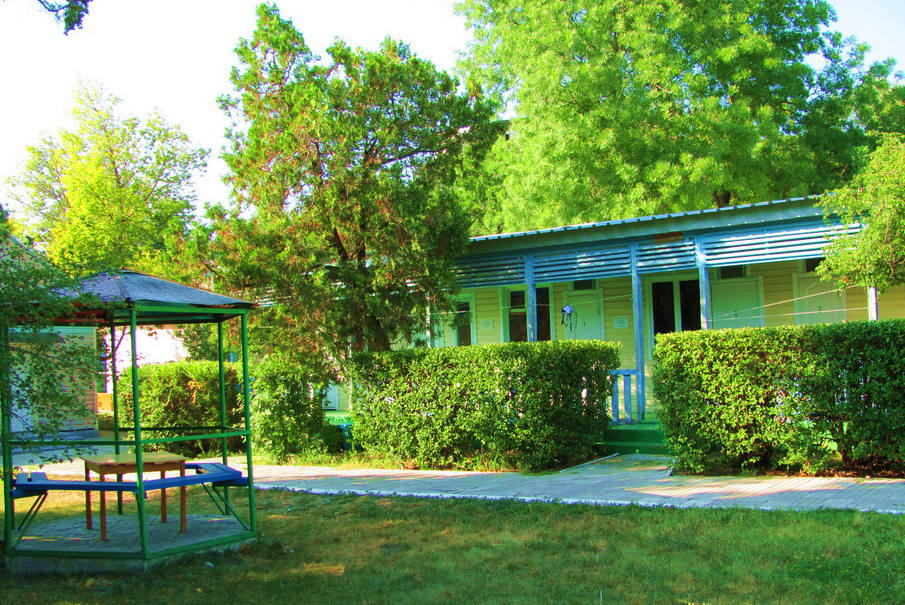 База отдыха «Лаванда» (гостиница «Эконом»-вариант)  расположена в живописной курортной зоне Кабардинки всего в  от автовокзала. В Кабардинке очень красивая набережная, кафе и рестораны, ночные дискотеки, детские аттракционы, морские прогулки, рынки и магазины. 15 минут на маршрутном такси и Вы в Геленджике. А здесь для вашего отдыха - Аквапарки «Бегемот», «Золотая бухта»;  дельфинарий, туристский комплекс развлечений и спорта «Олимп», включающий в себя канатную дорогу со смотровой площадкой, кафе и рестораны, ночные дискотеки, дегустационный зал Кубанских вин, дайвинг, морские прогулки, рынки и магазины. В  от базы отдыха «Лаванда»   находятся продовольственный рынок, универсам, и сеть небольших магазинов.  Летние кирпичные домики с открытой верандой. На территории базы есть спортивная, детская площадки. Возможна организация экскурсий. Размещение: «Эконом» 2-х, 3-х местные номера с удобствами на территории (односпальные кровати, стол, стулья). «Эконом +» 2-х, 3-х местные номера с удобствами на этаже (односпальные кровати, стол, стулья).  «Стандарт» 2-х местные номера с удобствами (WC, душ, ТВ, холодильник, кондиционер,  односпальные или двуспальная кровати, шкаф, тумбочка или комод, стол, стулья, зеркало).Пляж:   8 мин -  галечный.Питание: на базе имеется оборудованная кухня для самостоятельного приготовления пищи. Дети:   до 12 лет скидка на проезд – 200 руб. Стоимость тура на 1 человека (7 ночей)В стоимость входит: проезд  на автобусе, проживание в номерах выбранной категории, сопровождение, страховка от несчастного случая. Курортный сбор за доп. плату – 10 руб/чел. в день.Выезд из Белгорода  еженедельно по пятницам.Хочешь классно отдохнуть – отправляйся с нами в путь!!!!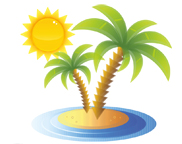 ООО  «Турцентр-ЭКСПО»                                        г. Белгород, ул. Щорса, 64 а,  III этаж                                                                                                            Остановка ТРЦ «Сити Молл Белгородский»     www.turcentr31.ru      т./ф: (4722) 28-90-40;  тел: (4722) 28-90-45;    +7-951-769-21-41РазмещениеЗаездыЭКОНОМ  с удоб. на территорииЭКОНОМ  с удоб. на территорииЭКОНОМ  с удоб. на территорииЭКОНОМ «+»2-х, 3-х мест. с удоб. на этажеСТАНДАРТ2-х, 3-х мест. с удоб.СТАНДАРТ2-х, 3-х мест. с удоб.РазмещениеЗаезды1-но мест.2-х, 3-х, 4-х мест.2-х, 3-х, 4-х мест.ЭКОНОМ «+»2-х, 3-х мест. с удоб. на этажеСТАНДАРТ2-х, 3-х мест. с удоб.СТАНДАРТ2-х, 3-х мест. с удоб.РазмещениеЗаезды1-но мест.Основное местоДоп. местодети до 10 летЭКОНОМ «+»2-х, 3-х мест. с удоб. на этажеОсновное местоДоп. местодети до 10 лет28.05.-06.06.82507150615078508250675004.06.-13.06.83507250615079508350675011.06.-20.06.85507450635081508550695018.06.-27.06.85507450635081508550695025.06.-04.07.87507950655085508950745002.07.-11.07.87508150675088509550765009.07.-18.07.89508150695088509750765016.07.-25.07.89508150695088509750765023.07.-01.08.89508150695088509750765030.07.-08.08.89508150695088509750765006.08.-15.08.89508150695088509750765013.08.-22.08.89508150695088509750765020.08.-29.08.87507950675088509550765027.08.-05.09.83507750655085509150745003.09.-12.09.83507450635083508950695010.09.-19.09.79507450635081508650675017.09.-26.09.795072506150795086506750